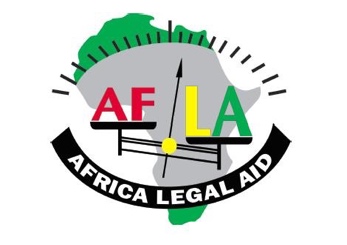 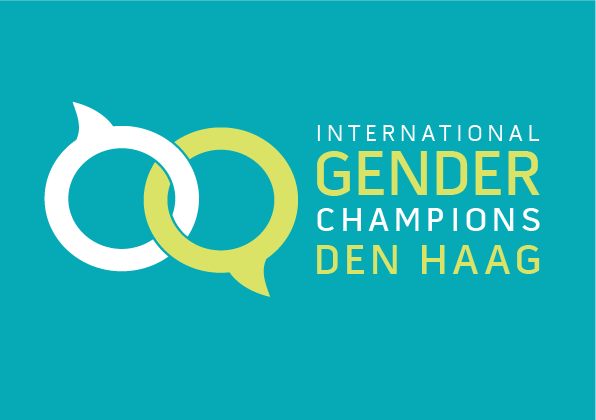 P R O G R A M M EAFLA-ASP Side EventGender Diversity and the Rome Statute System (co-hosted by Australia, Uganda, International Gender Champions Den Haag and Africa Legal Aid (AFLA))13:15 – 14:45 CET…..………………………………….…………Oceania  		   Simultaneous Interpretation in French and English	Evelyn A. AnkumahExecutive Director, Africa Legal Aid (AFLA); Coordinator, Gender Mentoring Training Programme for JudgesChair		Judge Piotr HofmanskiPresident of the International Criminal CourtThe Importance of Gender Diversity in International Criminal Law  Judge Solomy Balungi BossaAppeals Chamber, International Criminal Court (ICC); Chairperson, Gender Mentoring Training Programme for JudgesInternational Criminal Justice through a Gender-Sensitive Lens Judge Fatoumata Dembele DiarraFormer Judge and First Vice President, International Criminal Court (ICC)Interpreting Crimes to Ensure the Protection of all Gender Identities and Sexual Orientations Jennifer NaouriImmediate Past President, International Criminal Court Bar Association (ICCBA)  The Principle of Complementarity and Gender DiversityAlix VuilleminAdvocacy Director, Women’s Initiatives for Gender Justice Applicability of Gender-related Provisions of the Rome Statute to Gender Diversity     Julie Heckscher Head of Mission, Australia Embassy, The HagueConcluding Remarks on the Protection of Gender Diversity   FLOOR DISCUSSIONJoin the side event virtually: https://us06web.zoom.us/j/83845345968